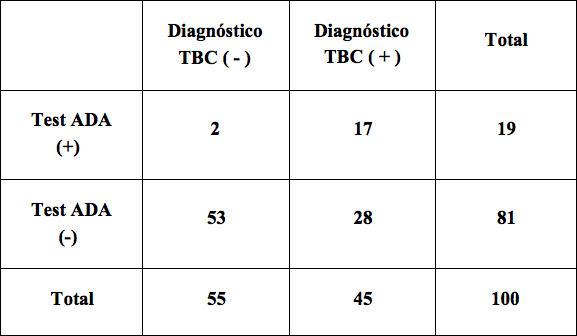 *SENSIBILIDAD: a/a+c=2/2+53=0.036 o 3.6%*ESPECIFICIDAD: d/b+d=28/17+28=0.622 o 62.2%*EXACTITUD: a+d/a+b+c+d=2+28/2+17+53+28=0.3 o 30%*VALOR PREDICTIVO POSITIVO: a/a+b=2/2+17=0.105 o 10.5%*VALOR PREDICTIVO NEGATIVO: d/c+d=28/53+28=0.345 o 34.5%*PREVALENCIA: a+c/a+b+c+d=2+53/2+17+53+28=0.55 o 55%